APPEL A CANDIDATURES Pour le recrutement d’étudiants de la 3ème promotionEXECUTIVE MBA SPECIALITE « MANAGEMENT EN AFRIQUE »Le Président de l’Université Ouaga II porte à la connaissance du public, l’ouverture d’un test de recrutement d’étudiants de la 3ème promotion de l’Executive MBA à l'Institut Universitaire de Formations Initiale et Continue (IUFIC) de l’Université Ouaga II, pour la rentrée universitaire 2019-2020.La vocation de l’Executive MBA est de former des dirigeants et cadres de haut niveau spécifiquement entraînés à résoudre les problèmes complexes de management en contexte africain. Le Master est composé d’enseignements fondamentaux en sciences de gestion (stratégie, leadership, finance, contrôle de gestion, comptabilité, marketing, gestion des ressources humaines, logistique, systèmes d’information, …) complétés par des enseignements en géopolitique, histoire, économie, droit, sociologie, langues, sciences…, le tout spécifiquement centré sur le continent africain (ses opportunités à saisir et ses dangers à maîtriser).La formation combine une approche concrète de l’entreprise (garantie par la présence de nombreux experts professionnels d’Afrique, du Nord et de la Diaspora) avec la mobilisation dans les enseignements des résultats les plus récents de la recherche scientifique en management (garantie par les chercheurs de la société Africaine de Management, SAM).La formation pour l’obtention de l’Executive MBA se déroulera sur deux (02) semestres académiques du système LMD et contiendra la préparation d’un mémoire professionnel.COMPOSITION DU DOSSIERLes candidats doivent déposer un dossier de candidatures comprenant :Une demande manuscrite timbrée à 200 f adressée au Président de l’Université Ouaga II Une photocopie légalisée des diplômes obtenus du Baccalauréat à la maîtrise ou au doctorat, ou au diplôme demandé selon le cas. Les diplômes doivent être reconnus par le CAMES ou l’équivalent attesté par la direction des équivalences ;Une photocopie légalisée des relevés de notes (baccalauréat et parcours intermédiaires y compris) ;Un curriculum vitae ;Une lettre de motivation exprimant clairement les objectifs poursuivis par le candidat ;Une copie légalisée de CNIB ou passeport ou certificat de nationalité ;Un extrait d’acte de naissance ou jugement supplétif d’acte de naissance ou photocopie légalisée de l’acte de naissance) ;Un protocole de recherche précisant clairement le thème indicatif de mémoire envisagé pour les Masters 2 ;Une photocopie de la quittance de paiement après paiement des frais de dépôt des dossiers (15 000 F).Lieu de dépôt des dossiers : au secrétariat de l’IUFIC, sis à Ouaga 2000, route de Pô, 4ème tournant à droite après l’échangeur, à 300 m en face de la Clinique Edgard OUEDRAOGO.Coûts des formationsFrais de formation : 2 000 000 f CFA, payables en trois tranches pour chaque année de master, dont 50% minimum pour la première tranche.Frais d’inscription : 50.000 f CFA pour les ressortissants de la zone UEMOA et 250 000 f CFA pour les étudiants hors zone UEMOA pour chaque année d’études.CALENDRIER ACADEMIQUE POUR LES FORMATIONS DE L’UNIVERSITE OUAGA IIPériode de dépôt des dossiers : lundi 03 juin au vendredi 27 septembre 2019Résultats de la présélection des dossiers : 10 octobre 2019Entretien par filières : du samedi 12 au samedi 19 octobre 2019 (les programmes seront affichés à l’IUFIC)Résultats définitifs : 23 octobre 2019Réunion de rentrée : samedi 26 octobre 2019 à 15 heures dans les locaux de l’IUFIC.Début des cours : à partir du 28 octobre 2019 Inscriptions pédagogiques et administratives : à partir du 11 novembre 2019.Pour plus d’informations, prendre contact avec le secrétariat de l’IUFIC au (00226) 25 40 94 04 ou aux adresses : mail : iufic@univ-ouaga2.bf /compte Facebook : Iufic Université Ouaga II                                                           page Facebook : IUFIC/Université Ouaga 2 / site web de l’UO2 : www.univ-ouaga2.bf    Le Président,           Pr Adjima THIOMBIANOChevalier de l’Ordre des Palmes AcadémiquesMINISTERE DE L’ENSEIGNEMENTSUPERIEUR, DE LA RECHERHCE SCIENTIFIQUE ET DE L’INNOVATION-------------SECRETARIAT GENERAL-------------UNIVERSITE OUAGA II-------------PRESIDENCE--------------INSTITUT UNIVERSITAIREDE FORMATIONS INITIALE ET CONTINUE-------------Tél. : 25 40 94 04-----------N° 2019-           /MESRSI/SG/UO2/P/IUFIC      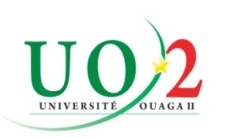 BURKINA FASO                                                                                                                      ………Unité – Progrès – JusticeOuagadougou, le		